Elektromagnetischer Schwingkreis - Einfluss von der Kapazität C und der Induktivität L auf Periodendauer TEin elektromagnetischer Schwingkreis ist aufgebaut (siehe Abbildung). 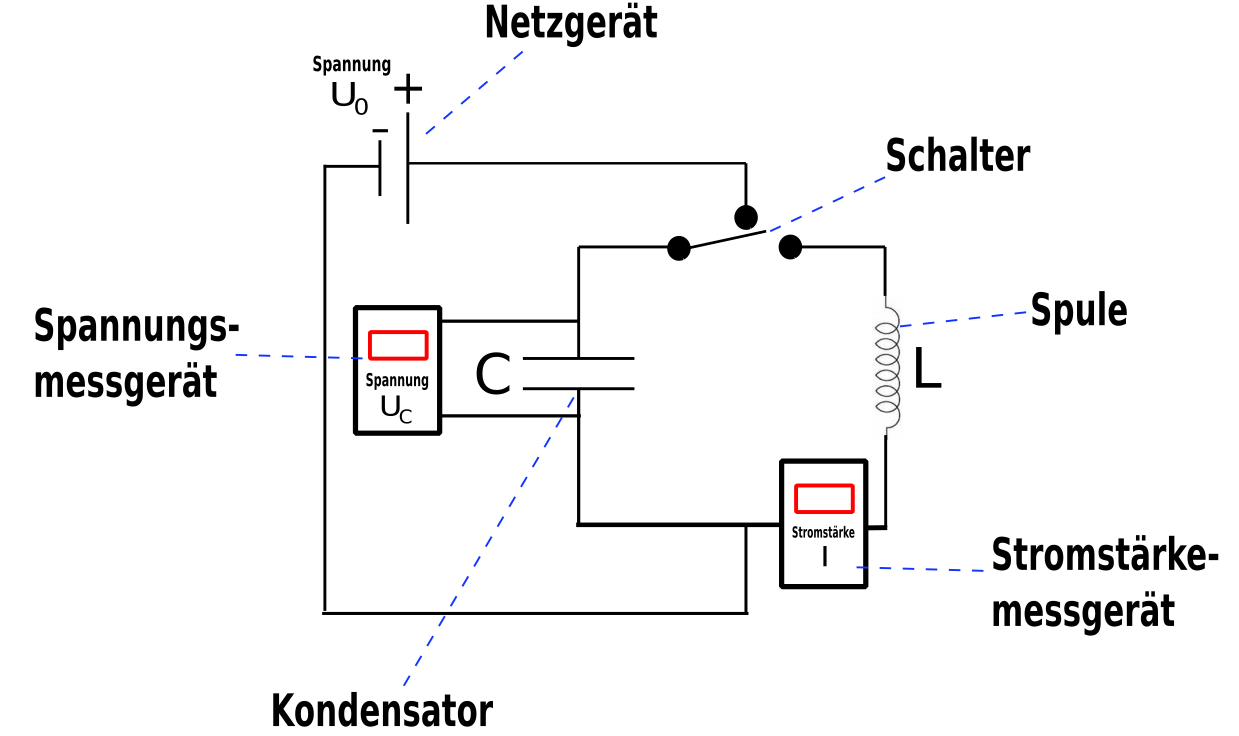 Im ersten Versuchsteil wird der Einfluss der Kapazität C des Kondensators auf die Periodendauer T des Schwingkreises untersucht. Hinweis: Nutze eine Stoppuhr zur Bestimmung von T. a) Schwingungsdauer T bei einer Kapazität von 470 µF: ____________________b) Schwingungsdauer T bei einer Kapazität von 100 µF: ____________________Ergebnis: ______________________________________________________________________________________________________________________________________________________Erklärung: _____________________________________________________________________________________________________________________________________________________________________________________________________________________________________________________________________________________________________________________________________________________________________________________________________________________________________________________________________________________________________________________________________________Im zweiten Versuchsteil wird der Einfluss der Induktivität L der Spule auf die Periodendauer T des Schwingkreises untersucht. Hinweis: Nutze eine Stoppuhr zur Bestimmung von T. a) Schwingungsdauer T bei einer Kapazität von 630 Henry (n = 10200): ___________________b) Schwingungsdauer T bei einer Kapazität von 157 Henry (n = 5100): ____________________Ergebnis: ______________________________________________________________________________________________________________________________________________________Erklärung: ______________________________________________________________________________________________________________________________________________________________________________________________________________________________________________________________________________________________________________________________________________________________________________________________________________________________________________________________________________________________________________________________________________________________________________________________________________________________________________________________________________________________________________________________________________________________________________